Государственное  бюджетное учреждение дополнительного образованияЦентр психолого-педагогической, медицинской и социальной помощи  Выборгского района Санкт-ПетербургаОтчет по работе добровольческого движения январь 2022-2023 учебный год		Педагог-психолог Воробей А.А.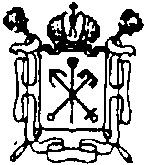 №.Название мероприятияЦель деятельностиСодержание деятельностиУчастникиДата проведения(Кол-во человек)ФотоотчетДООП «За здоровый стиль жизни»	Развитие добровольческого движения	ОбучениеГБОУ СОШ № 49419.01.202315человек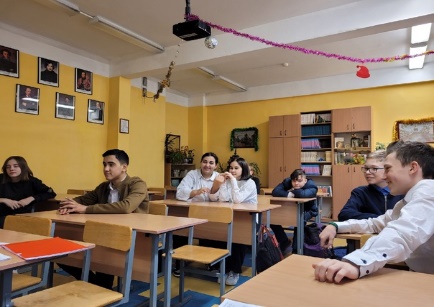 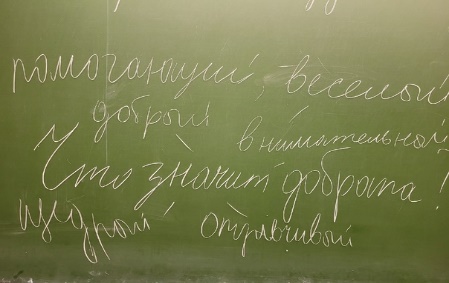 #акция"ДеньСпасибо"Формирование образа добровольцаОнлайн и очноhttps://vk.com/dobrogrupГБОУ №104ГБОУ №102ГБОУ № 65ГБОУ № 584 «Озерки»11.01.20231471 человек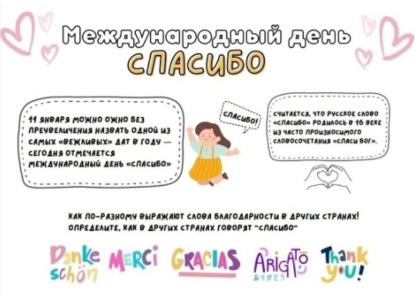 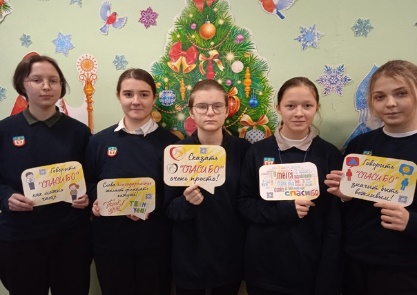 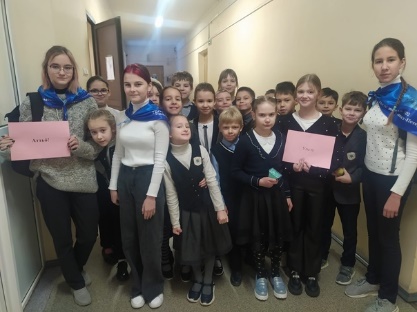 #Добоопрос❓❓❓Формирование образа добровольцаОнлайн https://vk.com/dobrogrup11.01.202339 человек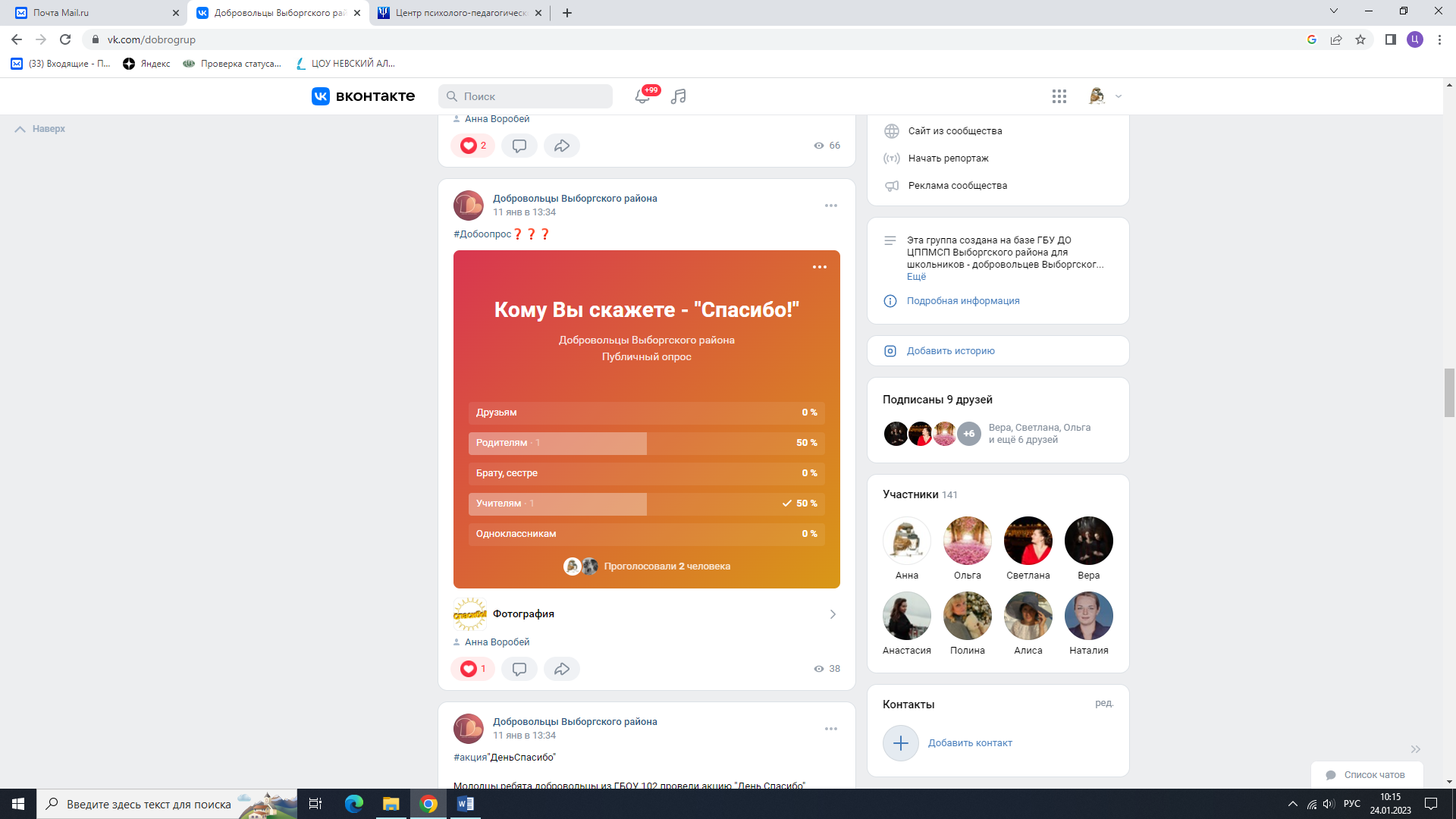 80 лет со дня прорыва блокады ЛенинградаВоспитание патриотизмаОнлайн https://vk.com/dobrogrup18.01.202334 человека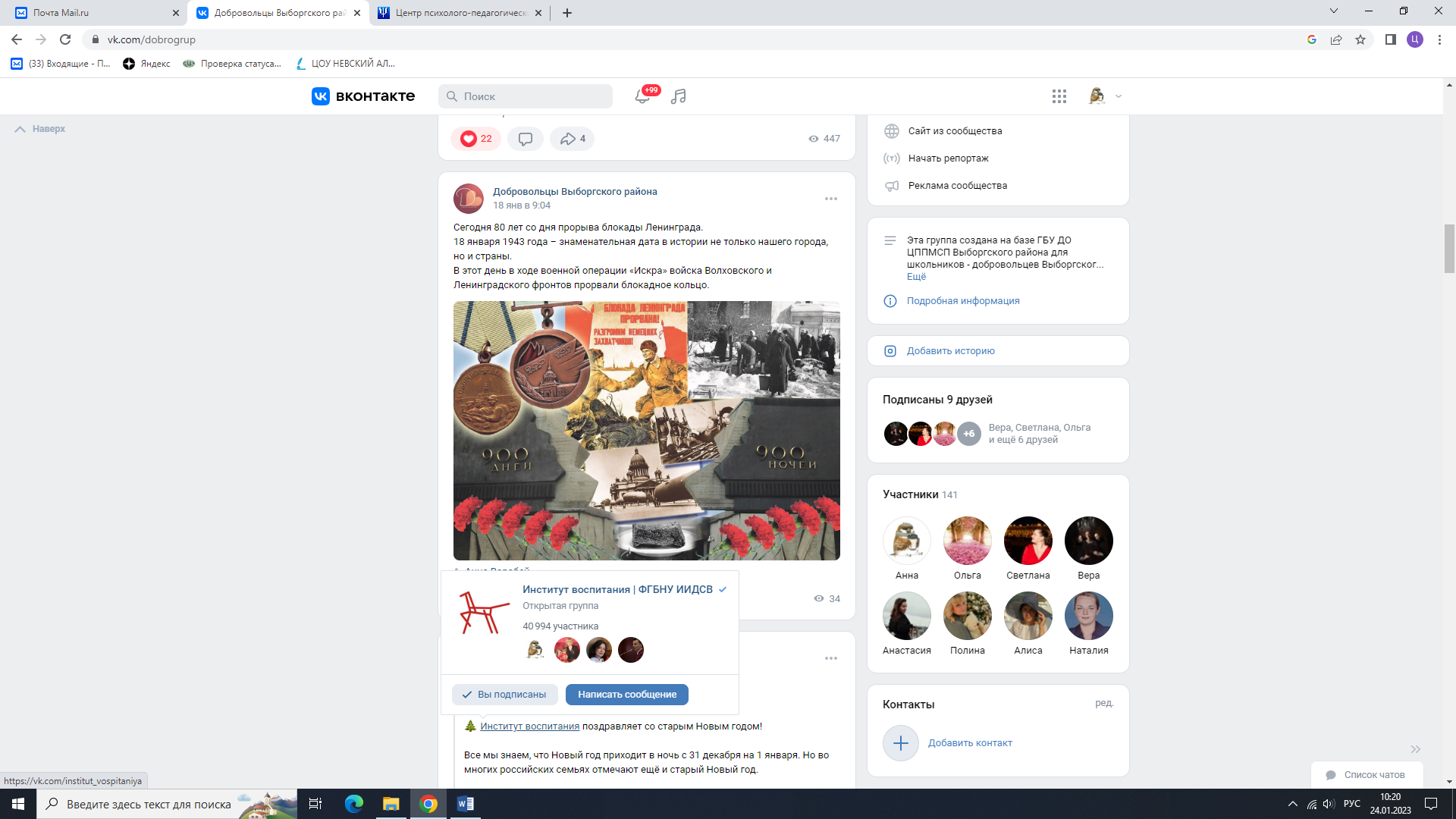 #акциямемориальнаясвечаВоспитание патриотизмаФормирование образа добровольцаОнлайн и очноhttps://vk.com/dobrogrupГБОУ №10218.01.2023447 человек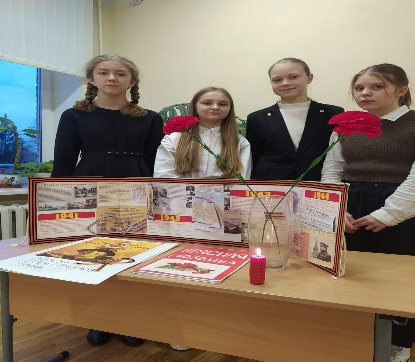 